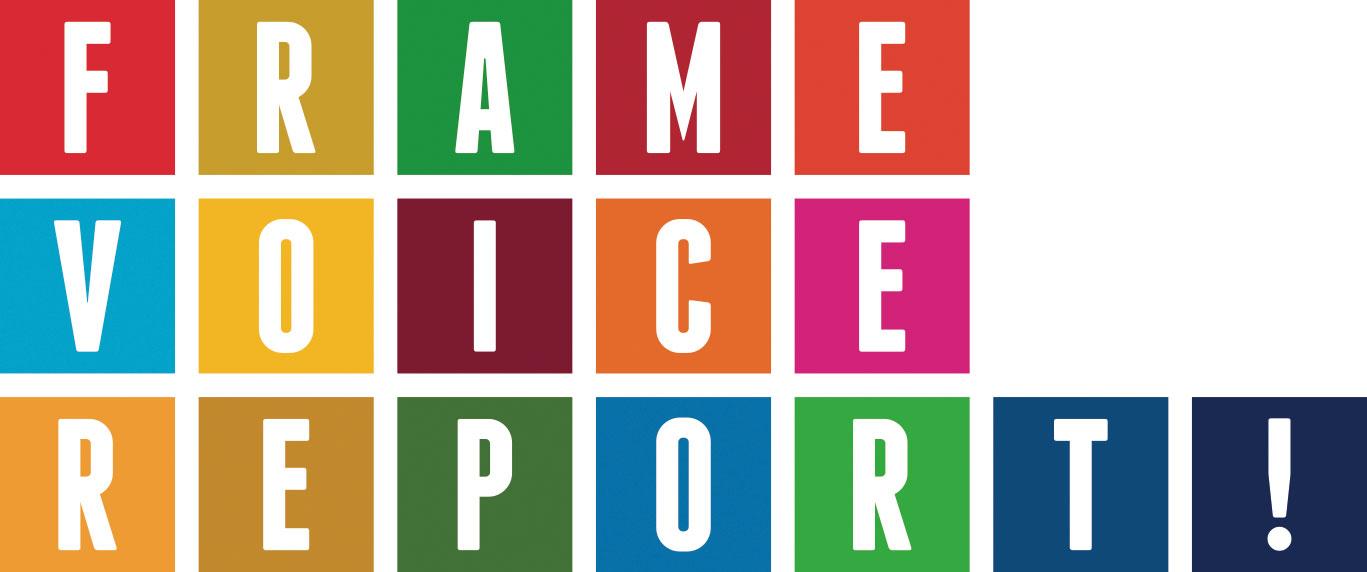 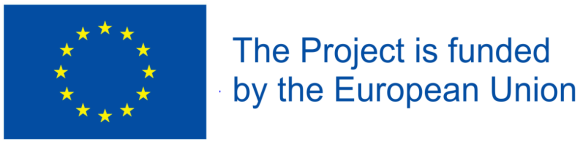 Rapport de suspicion de fraude, d’irrégularités, mauvais usage, fraude ou corruption dans la gestion des fondsNom et Signature :Ce formulaire est à utiliser en cas de suspicion d’irrégularités, d’utilisation abusive, de fraude ou de corruption dans la gestion des fonds du projet Frame, Voice, Report !Ce formulaire doit être complété en français et ne doit pas dépasser 3 pages. En cas d’irrégularité constatée, ces éléments seront transmis à la Commission européenne. DATE : __/__/____ (espace réservé à RESACOOP)DATE : __/__/____ (espace réservé à RESACOOP)DATE : __/__/____ (espace réservé à RESACOOP)DATE : __/__/____ (espace réservé à RESACOOP)STRUCTURE BENEFICIAIRESTRUCTURE BENEFICIAIRESTRUCTURE BENEFICIAIRESTRUCTURE BENEFICIAIRENom de la structure : Nom de la structure : Nom de la structure : Nom de la structure : Peronne à contacter :Téléphone : Téléphone : E-mail :2. PROJET2. PROJET2. PROJET2. PROJETTitre du projet :Titre du projet :Titre du projet :Titre du projet :Pays (ou Région) dans lequel l’irrégularité a été constatée :Montant de la subvention Frame Voice Report :Est-ce un nouveau cas ?
(espace réservé à RESACOOP)Oui  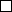 Oui  Non   Date du précédent rapport : __/__/____3. SUSPICION D’IRREGULARITE3. SUSPICION D’IRREGULARITE3. SUSPICION D’IRREGULARITE3. SUSPICION D’IRREGULARITENature de l’irrégularité Nature de l’irrégularité Quand et comment la suspicion d’irrégularité est-elle apparue ? Quand et comment la suspicion d’irrégularité est-elle apparue ? Brève description de la situation Brève description de la situation Mesures correctives prises sur cette situationMesures correctives prises sur cette situationDate prévue pour l’effet de ces mesures Date prévue pour l’effet de ces mesures 4. AUTRES INFORMATIONS4. AUTRES INFORMATIONS4. AUTRES INFORMATIONS4. AUTRES INFORMATIONS